זמנים ליום העצמאות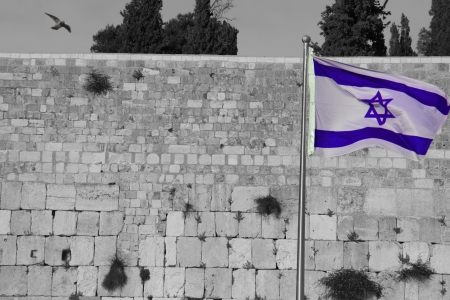 ביום העצמאות משעה: 09:00-12:00 ומשעה 17:00-19:00מתקיימים שיעורי  תורה "במשכן יובל" הציבור מוזמן!חג עצמאות שמחהגבאיםמנחה19:00תפילה חגיגית פיוטים19:15דרשת הרב דויטש19:30תפלת ערבית 19:45שחרית יום העצמאות7:00, 8:00מנחה גדולה13:30